	เมษายน  2564เรื่อง	ขอความอนุเคราะห์ประชาสัมพันธ์การสมัครเข้าใช้งานระบบลงทะเบียนการอบรมผู้ประกอบกิจการ
และผู้สัมผัสอาหารของกรมอนามัยเรียน  ผู้ว่าราชการจังหวัด ทุกจังหวัดสิ่งที่ส่งมาด้วย 	สำเนาหนังสือกรมอนามัย ที่ สธ 0908.03/2515 	ลงวันที่ 8 เมษายน 2564  	จำนวน 1 ชุด
 	ด้วยกรมอนามัยแจ้งว่า ได้ขับเคลื่อนการดำเนินการตามประกาศกระทรวงสาธารณสุข 
เรื่อง หลักเกณฑ์และวิธีการจัดการอบรมผู้ประกอบกิจการและผู้สัมผัสอาหาร พ.ศ. 2561 และประกาศ
กรมอนามัย เรื่อง หลักเกณฑ์และวิธีการจัดอบรมผู้ประกอบกิจการและผู้สัมผัสอาหารผ่านระบบเทคโนโลยีดิจิทัล พ.ศ. 2563 โดยมีการพัฒนาระบบการอบรมผู้ประกอบกิจการและผู้สัมผัสอาหาร ทำให้หน่วยงานสามารถเข้าถึงข้อมูลผู้ผ่านการอบรมผู้ประกอบกิจการและผู้สัมผัสอาหารได้ 	ในการนี้ กรมส่งเสริมการปกครองท้องถิ่นขอความร่วมมือจังหวัดแจ้งองค์กรปกครองส่วนท้องถิ่น ดำเนินการ ดังนี้ 	1. สมัครเข้าใช้งานระบบลงทะเบียนการอบรมผู้ประกอบกิจการและผู้สัมผัสอาหาร
ของกรมอนามัย ผ่านเว็บไซต์ https://foodhandler.anamai.moph.go.th 	2. ดำเนินการจัดการอบรมให้แก่ผู้ประกอบกิจการและผู้สัมผัสอาหารที่ได้ลงทะเบียน
แสดงความประสงค์เข้ารับการอบรมกับองค์กรปกครองส่วนท้องถิ่นในเขตพื้นที่ตั้งของสถานที่จำหน่ายอาหาร 
ตามหลักเกณฑ์และวิธีการจัดการอบรมหลักสูตรผู้ประกอบกิจการและผู้สัมผัสอาหาร ทั้งนี้ กรุณาส่งคำขอใช้งานระบบลงทะเบียนการอบรมผู้ประกอบกิจการและผู้สัมผัสอาหารของกรมอนามัย 
ภายในวันที่ 30 เมษายน 2564 รายละเอียดปรากฎตามสิ่งที่ส่งมาด้วย  	จึงเรียนมาเพื่อโปรดพิจารณาขอแสดงความนับถือ อธิบดีกรมส่งเสริมการปกครองท้องถิ่น          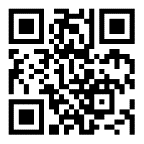 ที่ มท ๐๘๑๙.๒/ว    				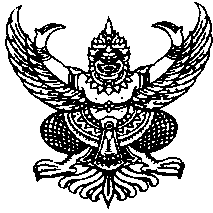 กรมส่งเสริมการปกครองท้องถิ่น
ถนนนครราชสีมา เขตดุสิต กทม. ๑๐๓๐๐ 